INSTYTUT  STUDIÓW  PODYPLOMOWYCH  WSKPiSM  w  WARSZAWIEPowiatowe Centrum Edukacji i Kultury w Oleśnicy jest partnerem Wyższej Szkoły Komunikowania, Politologii i Stosunków Międzynarodowych w Warszawie. Przy współpracy z Instytutem Studiów Podyplomowych WSKiSM w r. szk. 2016/2017 realizować będzie studia podyplomowe na określonych kierunkach. Studia  podyplomowe adresowane są do absolwentów szkół wyższych posiadających tytuł licencjata, magistra, inżyniera, pragnących pogłębić wiedzę zdobytą w czasie studiów, a także uzyskać dodatkowe kwalifikacje. W szczególności adresujemy nasze studia do nauczycieli przedszkoli, szkół    i placówek opiekuńczo-wychowawczych.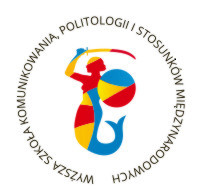 Wysoką jakość kształcenia zapewnia staranny dobór kadry nauczającej, w skład której wchodzą doświadczeni i cieszący się uznaniem praktycy, właściwe programy i metody nauczania, a także nowoczesne wyposażenie pomieszczeń w sprzęt ułatwiający realizację procesu dydaktycznego. Programy kształcenia realizowane są z zastosowaniem nowoczesnych metod dydaktycznych, w tym z wykorzystaniem technik kształcenia na odległość (e-learning).Programy studiów dla nauczycieli zgodne z rozporządzeniem Ministra Nauki i Szkolnictwa Wyższego z dnia 17 stycznia 2012 r. w sprawie standardów kształcenia przygotowującego               do wykonywania zawodu nauczyciela:kształcenie modułowe na studiach podyplomowych (przygotowanie psychologiczno-pedagogiczne, dydaktyczne i merytoryczne),praktyka zawodowa (wymagana na niektórych kierunkach),punktacja ECTS min. 60 punktów dla danego kierunku pedagogicznego                           (dla pozostałych 30 punktów).Studia podyplomowe, 2 – 3 semestralne, realizowane są w formule konsultacji (weekend)                   i kształcenia na odległość w okresie od października do czerwca. Zajęcia i egzaminy organizowane są w siedzibie PCEiK w Oleśnicy. Instytut Studiów Podyplomowych WSKPiSM po egzaminie (przeprowadzanym w miesiącu czerwcu) wydaje  świadectwo ukończenia studiów podyplomowych kwalifikacyjnych zgodnie z wzorem i przepisami MEN oraz MNiSW.